السيرة الذاتية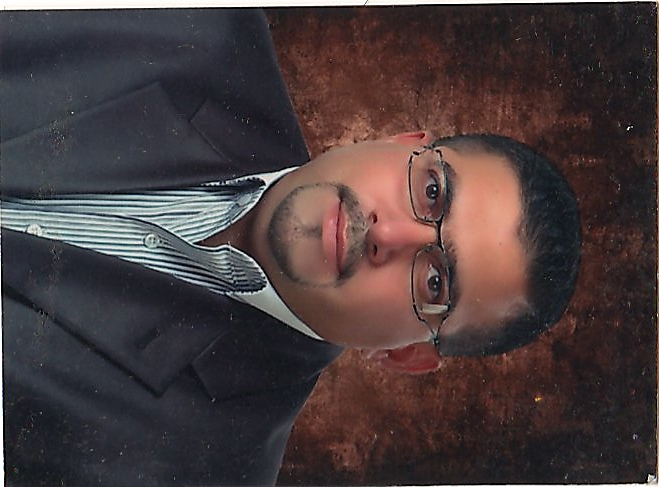 - الاسم الرباعي:   احمد عادل نوري جمعه العاني                                                   - تاريخ الولادة: 15 / 6 / 1975- الشهادة:   ماجستير                                                                تاريخ الحصول عليها: 2007- التخصص العام:  علم اللغة الانكليزية و الترجمة               التخصص الدقيق: الترجمة التجارية- اللقب العلمي:       استاذ مساعد                                تاريخ الحصول عليه:   2019- عدد سنوات الخدمة في التعليم العالي:  11 سنوات- عدد سنوات الخدمة خارج التعليم العالي:  3 سنوات- البريد الالكتروني: loveiraq1975@yahoo.com  loveiraq1975@gmail.com     -الهاتف:    7711242152 (00964)- الجهة المانحة للشهادة البكالوريوس:  كلية المأمون الجامعة – بغداد - العراق        تاريخ منح الشهادة: 1998- الجهة المانحة لشهادة الماجستير: جامعة بغداد- كلية الآداب – بغداد - العراق      تاريخ منح الشهادة:   2007 - الجهة المانحة لشهادة الدكتوراه:     -------                                          تاريخ منح الشهادة: -------- عنوان رسالة الماجستير: (Difficulties Faced by Iraqi EFL Students of Translation In Catering for Register in rendering Banking Texts).- عنوان اطروحة الدكتوراه: -------- الوظائف التي شغلها :الجامعات او المعاهد التي درس فيهاالمواضيع الدراسية التي قام بتدريسهاالمواضيع الدراسية التي قام بتطويرها او ساهم في تطويرهاالاشراف على الرسائل والاطاريحالمؤتمرات والندوات العلمية والورش التي شارك فيها.الدورات التي شارك بها والتي اقامهاالمشروعات البحثية فى مجال التخصص لخدمة المجتمع أو تطوير التعليم .المجلات العلمية و مجلات (impact factors) التي قام بالنشر فيهاعضوية الهيئات والجمعيات  العلمية المحلية والدولية .ابداعات او نشاطات حصل فيها على (جوائز/ شهادات تقديرية/كتب شكر) التأليف والترجمةاللغات التي يجيدهااللغة العربية .اللغة الانكليزية .3   -  مساهمات في خدمة المجتمع1. الكثير من الترجمات في مختلف الاختصاصات .2. ترجمات لخلاصات البحوث لدراسة الماجستير و الدكتوراه بالتعاون مع المكتب الاستشاري للغات و الترجمة / كلية التربية للعلوم الإنسانية / جامعة ديالى.3. تعليم طرق العمل على ملفات الأوفيس ( Word – Power Point ) في القسم للأساتذة .نشاطات اخرىاقامة نشاطات في النادي اللغوي الخاص بالقسم .اقامة مناظرات بين طلاب القسم .تالوظيفةمكان العملالفترة من – الى1تدريس اللغة الانكليزية سبها – ليبيا2001 – 20032مترجموزارة البلديات و الاشغال العامة – بغداد – العراق20043تدريسيجامعة ديالى – كلية الزراعة2008 – 20104تدريسيجامعة ديالى – كلية التربية للعلوم الانسانية2010 –  لحد الانتالجهة (الجامعة (الكلية)/ المعهد)الفترة من – الىملاحظات1جامعة ديالى – كلية الزراعة2008 – 20102جامعة ديالى – كلية التربية للعلوم الانسانية2010 – لحد الانتالجامعةالكليةالقسمالمادةالسنة الدراسية1ديالىالزراعةالثروة الحيوانية و البستنةاللغة الانكليزية و الحاسوب2008 – 20102ديالىالتربية للعلوم الانسانيةالانكليزيالترجمة2010 - 20113ديالىالتربية للعلوم الانسانيةالانكليزيالترجمة2011 - 20124ديالىالتربية للعلوم الانسانيةالانكليزيالاستيعاب2011- 20125ديالىالتربية للعلوم الانسانيةالانكليزيالمحادثة و منهج البحث العلمي2012- 20136ديالىالتربية للعلوم الانسانيةالانكليزيالاستيعاب و الترجمة2013-20147التربية للعلوم الانسانيةالانكليزيالمقالة و منهج البحث العلمي2014-20158ديالىالتربية للعلوم الانسانيةالانكليزيالمحادثة و الترجمة2015-20169ديالىالتربية للعلوم الانسانيةالانكليزيالمحادثة و منهج البحث العلمي2016-201710ديالىالتربية للعلوم الانسانيةالانكليزيالترجمة و منهج البحث العلمي2017-201811ديالىالتربية للعلوم الانسانيةالانكليزيالترجمة2018-201912ديالىكلية الزراعةالانكليزي /دبلوم عاليالانكليزي2018-201913ديالىالتربية للعلوم الانسانيةالانكليزيالترجمة2019-202014ديالىكلية الزراعةالانكليزي /الماجستيرالانكليزي2019-2020تالجامعةالكليةالقسمالمادةالسنة الدراسية1ديالىالتربية للعلوم الانسانيةاللغة الانكليزيةالترجمة20112ديالىالتربية للعلوم الانسانيةاللغة الانكليزيةمنهج البحث العلمي20133ديالىالتربية للعلوم الانسانيةالانكليزيالترجمة2015تالجامعةالكليةالقسمعنوان الرسالة او الاطروحةالسنة الدراسيةلا يوجدلا يوجدلا يوجدلا يوجدلا يوجدلا يوجدلا يوجدلا يوجدلا يوجدلا يوجدلا يوجدلا يوجدلا يوجدلا يوجدلا يوجدلا يوجدلا يوجدلا يوجدلا يوجدلا يوجدتالعنوانمكان الانعقادنوع المشاركة(بحث- حضور)السنة 1العراق - بغدادجامعة بغداد – كلية اللغاتبحث20092العراق - ديالىجامعة ديالى – كلية الزراعةحضور20093العراق - بغدادكلية التراث الجامعةحضور20104العراق - ديالىجامعة ديالى – كلية التربية للعلوم الانسانيةحضور20125العراق- السليمانيةجامعة التنمية البشريةحضور 20146العراق- ديالىجامعة ديالى – كلية التربية للعلوم الانسانيةمشاركة20157العراق- ديالىجامعة ديالى – كلية التربية للعلوم الانسانيةحضور2019تعنوان الدورة مكان الانعقادالسنة1دورة اختبار التوفلجامعة بغداد – كلية الهندسة20092دورة اختبار IC3جامعة بغداد – كلية الهندسة20093مشاكل الترجمة العلميةالجامعة التكنولوجية – بغداد - العراق20104برنامج باور بوينتجامعة ديالى – كلية التربية للعلوم الانسانية20145دورة جوجل سكولرجامعة ديالى – كلية التربية للعلوم الانسانية20166دورة كفاءة لطلاب الدراسات العلياجامعة ديالى – كلية التربية للعلوم الانسانية20187دورة كفاءة لطلاب الدراسات العلياجامعة ديالى – كلية التربية للعلوم الانسانية20198دورة كفاءة لطلاب الدراسات العلياجامعة ديالى – كلية التربية للعلوم الانسانية2020تعنوان البحثمحل النشرالسنة1المشاكل التي تواجه طلاب الترجمة في مجال ترجمة النصوص العلمية من اللغة الانكليزية الى اللغة العربيةجامعة ديالى – كلية التربية الاصمعي- مجلة ديالى للبحوث الانسانية 20112الواصفات المتهدلة في اللغة الانكليزيةجامعة بغداد – كلية التربية ابن رشد – مجلة الاستاذ20133التراكيب المستخدمة في الوصفات الطبية المكتوبة باللغة الانكليزيةالجامعة العراقية – كلية الآداب – مجلة مداد الآداب20134دراسة تداخل اللغة الأم لمتعلمي اللغة الانكليزية كلغة أجنبيةجامعة ديالى- مؤتمر كلية التربية للعلوم الإنسانية الثامن20155تحليل المشاكل في أسلوب ترجمة النص والمصطلحات في النصوص القانونية  جامعة بغداد – كلية الاداب – مجلة الاداب20166تغيير المعنى في النصوص (عالية) التخصص/ بعد اعادة الترجمةجامعة بغداد – كلية اللغات – مجلة كلية اللغات2016تاسم المجلةالدولةعنوان البحثالعدد الذي نشر فيهالسنةلا يوجدلا يوجدلا يوجدلا يوجدلا يوجدلا يوجدلا يوجدلا يوجدلا يوجدلا يوجدتاسم الهيئةمحلية / دوليةتاريخ الانتسابمازال عضوا/ انتهاء العضويةملاحظات1جمعية المترجمين العراقيين – بغدادمحلية200020032عضو اتحاد المترجمين العربدولية200020033عضو الاتحاد الدولي للمترجمين دولية200020034عضو جمعية المترجمين العراقيةمحلية2015ما زلت عضوا" فيها5عضو المكتب الاستشاري للغات و الترجمةمحلي2015ما زلت عضوا" فيهت نوع الابداع او النشاطما حصل عليه(جائزة/شهادة تقديرية/ كتاب شكر)الجهة المانحةعنوان النشاط او الابداعالسنة1لجانكتاب شكررئيس الجامعةلجان مشتريات20092لجانكتاب شكرعمادة كيلة الزراعةلجان مشتريات20093لجانكتاب شكررئيس الجامعةلجان امتحانية20104لجانكتاب شكرعمادة كيلة الزراعةلجان امتحانية20105مراقبة امتحانيةكتاب شكروزير التعليم العاليمسك حالة غش20126مراقبة امتحانيةكتاب شكررئيس الجامعةمسك حالة غش20127مراقبة امتحانيةكتاب شكرعمادة كلية التربية للعلوم الإنسانيةمسك حالة غش20128اداء واجبكتاب شكرعمادة كلية التربية للعلوم الإنسانية اداء اجب في القسم20139لجانكتاب شكرعمادة كلية التربية للعلوم الإنسانيةلجنة نظافة  القسم201310أداء الواجبشكر و تقديروزير التعليم العالي و البحث العلميأداء الواجب201411أداء الواجبشكر و تقديررئاسة الجامعةأداء الواجب201412أداء الواجبكتاب شكر و تقدير عمادة كلية التربية للعلوم الانسانيةأداء الواجب201413ترقيةكتاب شكر عمادة كلية التربية للعلوم الانسانيةترقية علمية201414لجانكتاب شكرعمادة كلية التربية للعلوم الانسانيةلجنة مشتريات201415لجانكتاب شكرعمادة كلية التربية للعلوم الانسانيةتوزيع منح الطلبة201416لجانكتاب شكرعمادة كلية التربية للعلوم الانسانيةلجنة امتحانية201417مشاركة مؤتمرشهادة تقديرعمادة كلية التربية للعلوم الانسانيةمشاركة مؤتمر كلية التربية للعلوم الإنسانية الثامن201518لجانكتاب شكر عمادة كلية التربية للعلوم الانسانية201619لجان تطوعيةكتاب شكرعمادة كلية التربية للعلوم الانسانيةلجنة تطوعية2017تعنوان الكتاباسم دار النشرسنة النشرعدد الطبعاتمنهجية / غير منهجيةلا يوجدلا يوجدلا يوجدلا يوجدلا يوجدلا يوجدلا يوجدلا يوجدلا يوجدلا يوجدلا يوجدلا يوجدلا يوجدلا يوجدلا يوجدلا يوجدلا يوجدلا يوجدلا يوجدلا يوجد